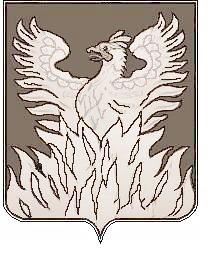 СОВЕТ ДЕПУТАТОВмуниципального образования «Городское поселение Воскресенск»Воскресенского муниципального районаМосковской областиРЕШЕНИЕот__23.12.2016 г._№__282/42__О досрочном прекращении полномочий Главы городского поселения Воскресенск Квардакова А.В.В соответствии с п.2.ч.6 ст.36 Федерального закона от 06.10.2003 № 131-ФЗ «Об общих принципах организации местного самоуправления в Российской Федерации», Уставом городского поселения Воскресенск, постановлением Главы городского поселения Воскресенск от 14.12.2016 №258 «О досрочном прекращении полномочий», рассмотрев личное заявление (уведомление) Квардакова А.В. в Совет депутатов городского поселения Воскресенск о досрочной отставке по собственному желанию Совет депутатов городского поселения Воскресенск решил:Принять к сведению досрочную отставку по собственному желанию Главы городского поселения Воскресенск Квардакова А.В. Разместить (опубликовать) настоящее решение на Официальном сайте Городского поселения Воскресенск в соответствии с Уставом муниципального образования «Городское поселение Воскресенск» Воскресенского муниципального района Московской области.Председатель Совета депутатов городского поселения Воскресенск                                                       Ю.Н.Райхман